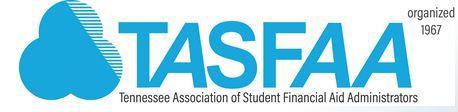 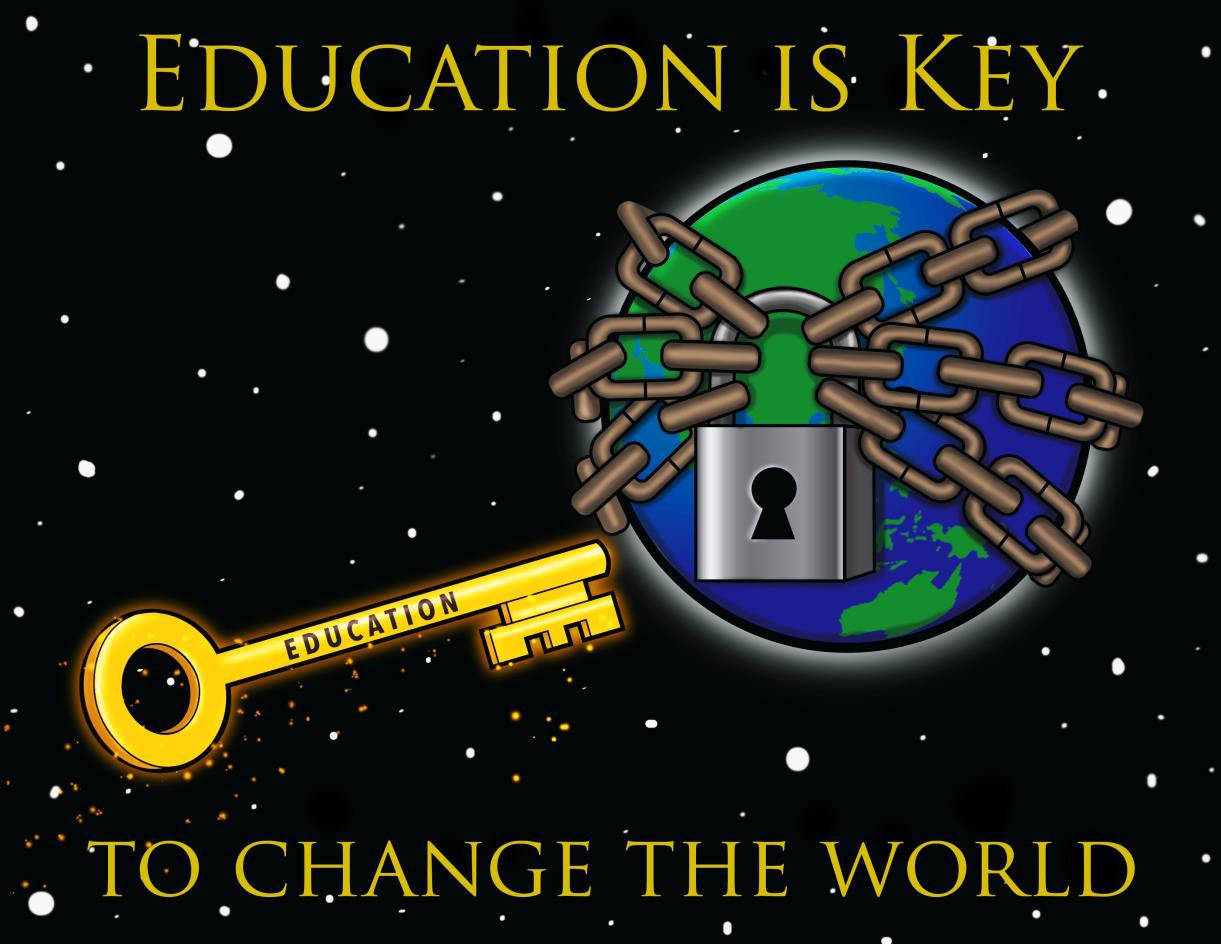 2017 Conference ProgramApril 23 – 26, 2017Murfreesboro, Tennessee2016-2017 Executive BoardPresident	Karen Hauser, Vanderbilt UniversityPresident-Elect	Charles Harper, Belmont UniversityPast President /	Dick Smelser, Pellissippi State Community College Nominations /TSAC AdvisorySecretary	Joe Myers, Motlow Community CollegeTreasurer	Leah Louallen, TSAC2016-2017 Sector RepresentativesRepresentative at Large	April Cross, Lee University Private Sector Rep	Danette Seale, Carson Newman Proprietary Sector Rep	Mary Kidd, Nossi College of ArtPublic 2-Year Rep	Kacee Hardy, Dyersburg State Community College Public 4-Year Rep	Stephen White, Middle Tennessee State University TCAT Rep	Jo Wallace, TCAT McKenzie2016-2017 Committee ChairsAssociation Governance	Jeff Gerkin, University of Tennessee Knoxville Awards	Stacey Duncan, Rhodes CollegeBudget/Finance	Terri Parchment, TSAC Conference	Charles Harper, Belmont UniversityDiversity	Portia Cook, Cleveland State Community College Electronic Services	Jeff Norrod, Tennessee Technological University Governmental Relations         Ron Gambill, EdsouthHistorical	Cynthia Piana, Aquinas CollegeMembership	Melissa Smith, Vanderbilt UniversityMentoring	Joanna Hayes Dickens, John A. Gupton College Public Relations / Blog 	Celena Tulloss, University of Tennessee Knoxville FA Awareness	Cherry Johnson, Columbia State Community College Site Selection	Sonja McMullen, Sallie MaeSponsorship	Lester McKenzie, Tennessee Technological University State Programs	Darolyn Porter, TSAC Training	Tiffany Summers, Lipscomb University2017 TASFAA Conference CommitteeCharles Harper, Chair, Belmont UniversityKaren Hauser, Vanderbilt UniversityLeah Louallen, TSACApril Cross, Lee UniversityTiffany Summers, Lipscomb UniversityPortia Cook, Cleveland State Community CollegeJeff Norrod, Tennessee Technological UniversityMelissa Smith, Vanderbilt UniversityJoanna Hayes-Dickens, John A Gupton CollegeCelena Tulloss, University of Tennessee KnoxvilleKacee Hardy, Dyersburg State Community CollegeJo Wallace, TCAT McKenzieStephen White, Middle Tennessee State UniversityLester McKenzie, Tennessee Technological UniversityMaggie Kersten, Lipscomb UniversityLeChelle Davenport, Southwest Tennessee Community CollegeBlake Hopson, East Tennessee State University Kevin Jacobs, Tennessee State UniversityDanette Seale, Carson Newman UniversityConference Logo by Jacob LambertStudent at Memphis College of ArtARTIST STATEMENT:   Throughout my entire life, I have wanted to tell my own fictional stories.    Movies,specifically animation films, and comics have inspired me to strive and create different ideas. To tell my stories, I wanted to use animation because of the different possibilities with the technology available. While I prefer 20 animation, I am also fond of 30 animation, and I would like to be able to master both. I have always been amazed by the different and unique styles of animation used in animated movies and television shows. I want to create stories not only for others to enjoy, but for myself as well. Over the years, I have so many ideas in my head that I would like to share. Not only do I create digital artwork and animation for fun, but also for me, it is a great way to take away stress. I now attend Memphis College of Art, where I am currently majoring in animation. When I finish school, I would like to do internships and have more experiences,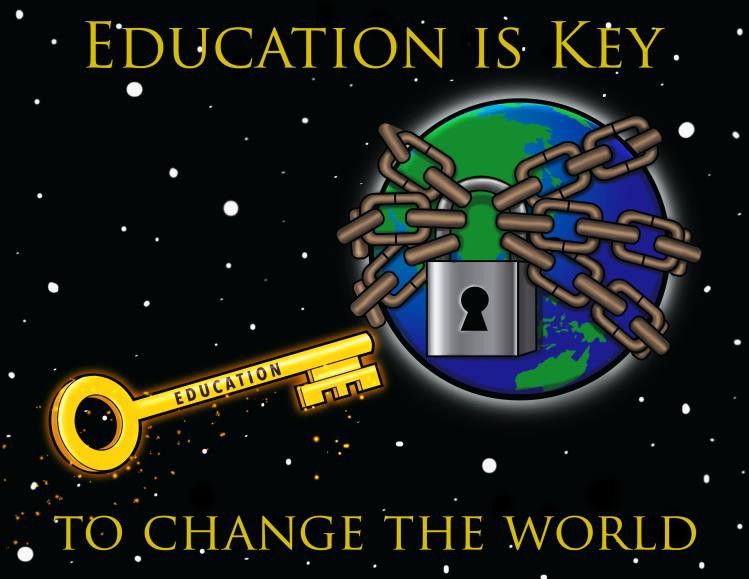 so that one day I could work for either Disney or DreamWorks. I would also love to do freelance work as well and possibly start a business. It takes time and patience to do animation, but it is worth it in the end when it is finished.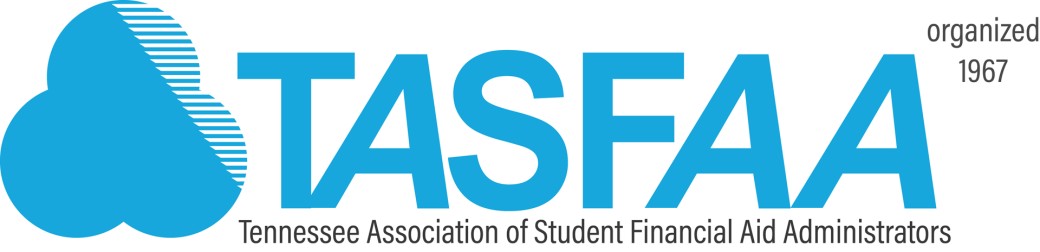 Dear TASFAA Friends,Welcome to the 2017 annual TASFAA conference. Our conference theme, Education is Key, resonates with each of us personally and in the profession we have chosen. Members of our association serve students by providing a vital key to unlock their potential. Our common goals are to assist our students with the means to obtain an education; seek and earn academic credentials that document their educational achievements; and enjoy a higher quality of life than would be possible without higher education. We provide ways for each student to have a life that has been enriched and deepened by the learning that takes place at the institutions across our state.Your conference committee has worked diligently to bring together a jam-packed four days. Under the leadership of Charles Harper the committee has put together an agenda that includes an ambitious collection of general and concurrent sessions which will provide numerous and meaningful learning opportunities for you. Our keynote speaker, Jonathan Bowman, will share how education was key in redirecting his life. FBI Special Agent Scott Augenbaum will deliver key information on protecting our campus’s and our personal cyber space. Of course our favorite Feds, David Bartnicki and Wood Mason, will join us to deliver current and relevant regulation updates. Designated time will be set aside so you can meet new friends, share ideas, swap stories and expand your professional network.I want to give a huge thanks to our sponsor friends. Please visit the exhibit area often during the conference to learn about key products and services they can provide to your institutions and your students. TASFAA remains fiscally strong, in part, as a result of their financial contributions to our conference and the relationships they build with each of you.In closing, I want to thank you from the bottom of my heart for allowing me to serve as your President during 2016-17. TASFAA has been a key to my professional and personal growth, and I am truly humbled to have been afforded the honor of serving our association.“Education is the most powerful weapon which you can use to change the world.”Nelson MandelaSincerely,Karen HauserKaren Hauser TASFAA President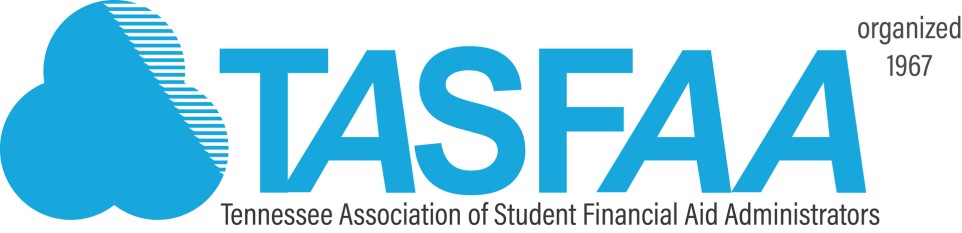 Dear TASFAA Family,On behalf of the 2017 Conference Committee, I am excited to welcome you to our Annual TASFAA Conference!This year’s  theme, “Education is Key”, provides an opportunity for us as financial aid professionals to continue to engage, learn, and put into practice the ever changing processes while we strive to manage federal, state, and institutional regulations. We put such an emphasis on educating our students on loan debt/smart borrowing, personal finances, and even serving as mentors that we often forget that our continuing education is just as important as we work to help provide assistance to the next generation of leaders and possibly financial aid professionals. As financial aid administrators, the TASFAA conference allows us to collaborate with our colleagues and friends, to de-stress, laugh, and to find answers to the always changing questions. I personally want to give a heartfelt thank you for taking time away from your office to spend it with us at the conference and hopefully return to your institution more knowledgeable as leaders and educators in our profession.I am pleased to open our conference with a focus on “People Power” by our Keynote Speaker, Jonathan Bowman. Jonathan is the CEO of Clear Picture Leadership. We will also be joined by several special guests throughout the conference including David Bartnicki, Wood Mason, U.S. Department of Education; Marian Dill, SASFAA President; Heather Boutell, NASFAA; Kevin Perry, South Carolina State President; John Konerman, Office of Inspector General; Scott Augenbaum, Federal Bureau of Investigation and other distinguished guests. I hope you will join me in welcoming them to Tennessee and TASFAA.Please take time to review our program and note the Sponsor Exhibit Hall hours. Stop by often during the conference to thank our sponsors for their support of our training efforts. Their financial support is critical to the mission of TASFAA and our conference.On Monday afternoon, plan to stay after a day of sessions to honor Karen Hauser at the President’s Reception. The TASFAA Suite will be open Monday and Tuesday evening, and we encourage everyone to stop by for networking and fellowship with old friends and new ones! Don’t forget BINGO is back on Sunday night immediately following our networking dinner.On behalf of the Conference Committee, we hope you experience excellent training opportunities, networking, and financial aid fun!Thank you,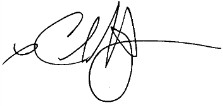 Charles Harper Conference ChairWelcome to the 2017 TASFAA Annual ConferenceInformation for Conference ParticipantsCell Phones/Electronic DevicesAs a courtesy to presenters and attendees, please silence your cell phones and/or electronic devices during the General and Concurrent Sessions.Conference AttireBusiness casual attire is appropriate for the entire conferenceHospitality SuiteThe TASFAA Hospitality Suite is on the 2nd floor in Suite 228 and welcomes all members. Hours are posted in the program.  Join new friends for a pit-stop during the conference.MealsIf you are a commuter and if you indicated on your registration that you would be eating breakfast then you should have breakfast meal tickets in your registration packet. If you did not indicate that you would be eating breakfast but you now need a meal ticket then you may stop by the registration area.For conference lunches, individuals who requested vegetarian meals on your registration will have a vegetarian meal ticket in your registration packet. Please present the ticket to the wait staff at the luncheon and they will accommodate your request.For members staying at the hotel, the Embassy offers a free cocktail hour from 5:30 to 7:30 pm each evening. They offer free drinks and light snacks at this event.Name BadgesPlease wear your name badge at all times as it is necessary for admission to all conference sessions and meals. If you misplace your badge, please go to the registration desk.Embassy SuitesA floor plan/layout of the hotel is located on the last page of this program.TASFAA 2017 Conference SponsorshipGrand Patron Levelminimum $5,500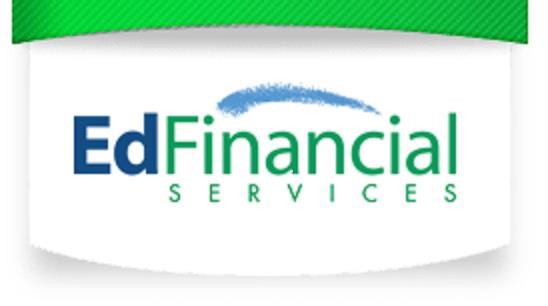 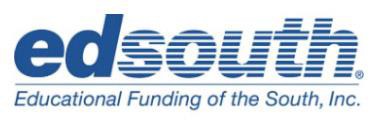 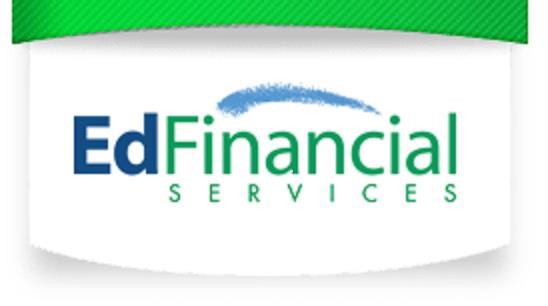 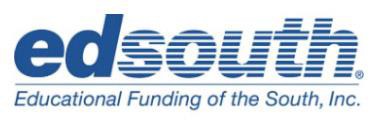 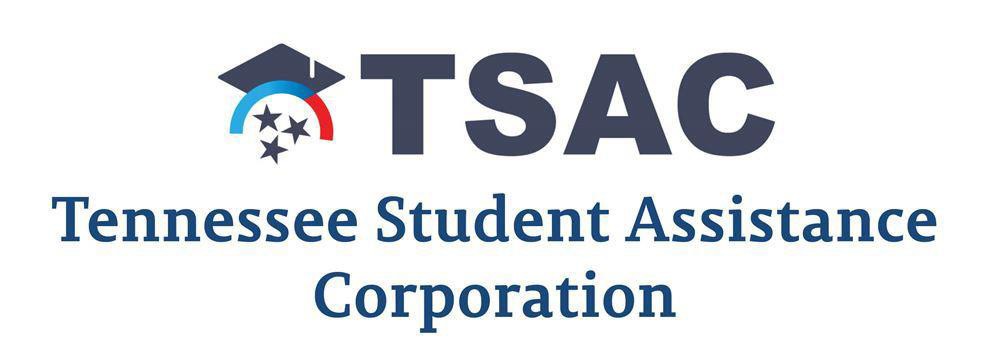 Sponsor Level$3,000 - $3999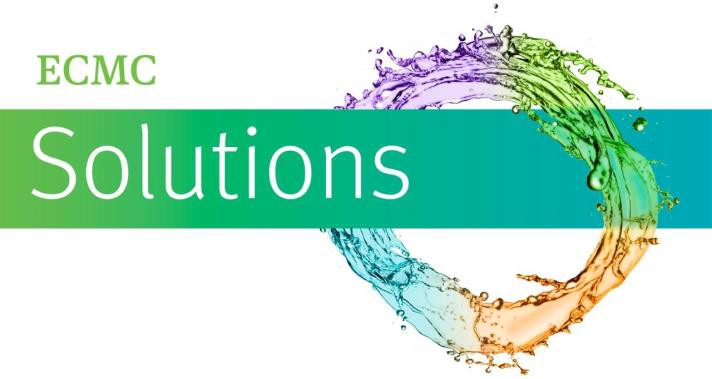 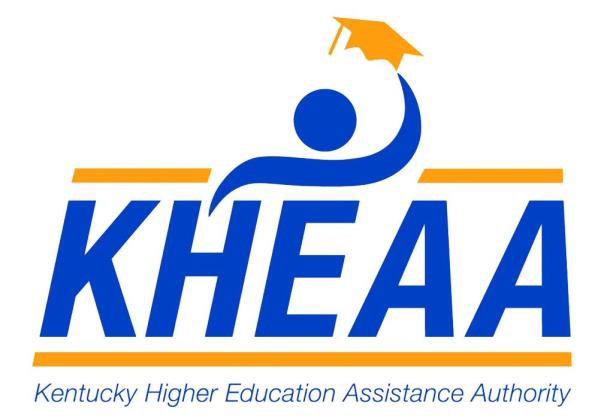 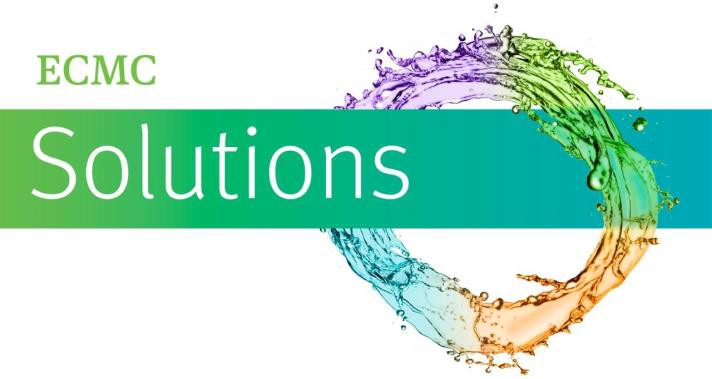 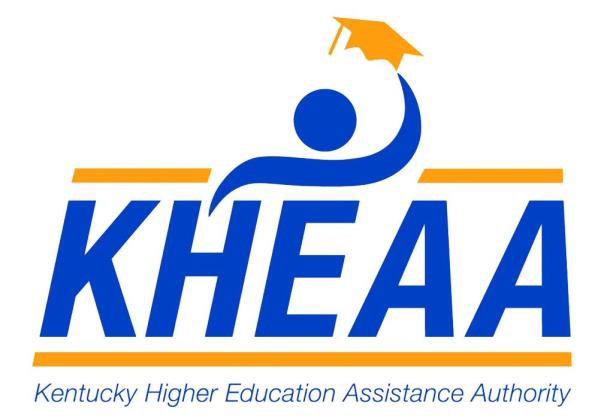 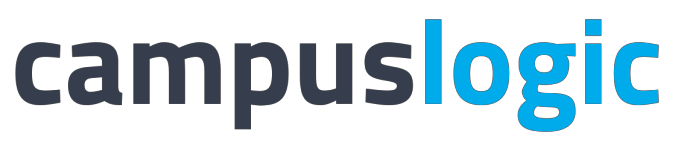 Vendor Level$2,000-$2,999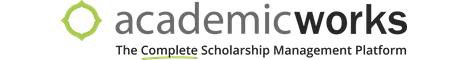 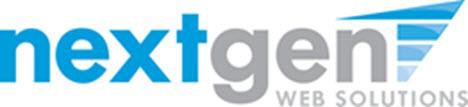 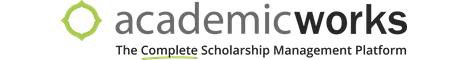 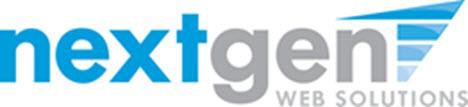 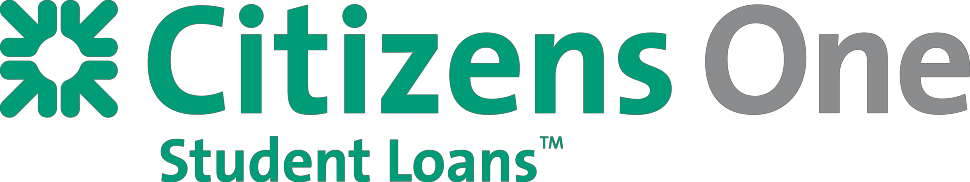 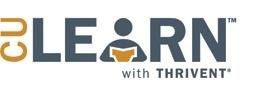 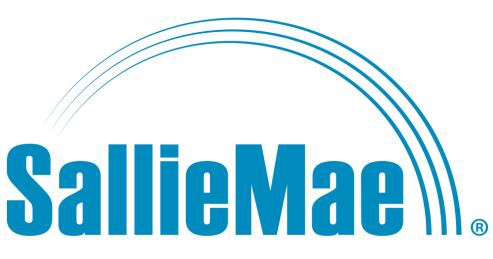 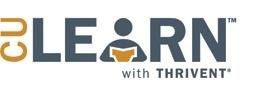 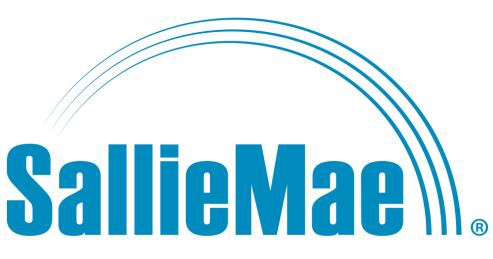 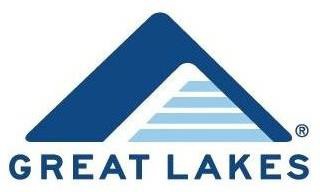 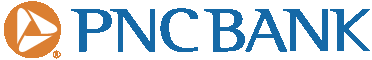 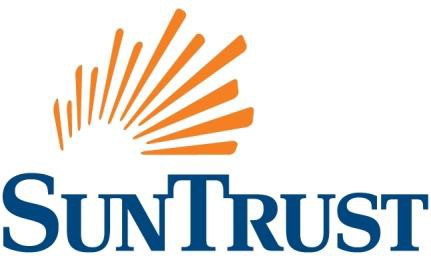 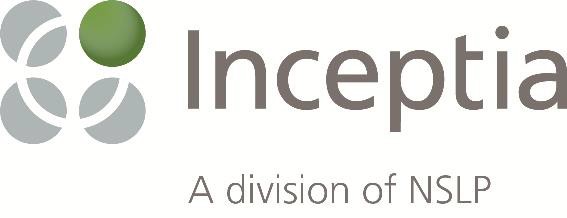 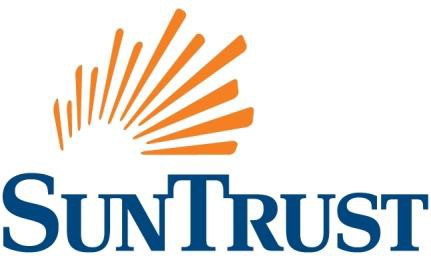 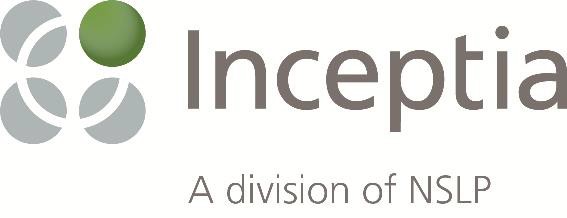 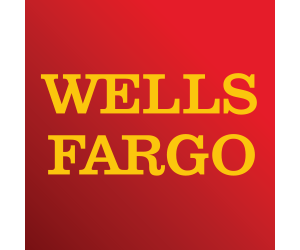 Pre-Conference Activities on Saturday, April 22, 2017Conference Activities on Sunday, April 23, 2017Join a panel to dive deeper into topics and themes impacting your offices. This session is NOT about regulations, R2T4, 399, or PPY. This session will guide you to think outside of the box in responding to the balancing act of enrollment management, student behaviors, office management challenges, need for data, future trends in higher education, making your case for budget increases, and more. These type of discussions challenge us to think beyond the walls of Title IV and move into mission focused thinking for the greater good of your students and your institutions.3:00 – 4:15 pm	NASFAA Credentialing:	Oakleigh B Student EligibilityThis session provides an overview of Student Eligibility and guides the financial aid administrator through the eligibility criteria checked via the FAFSA process and criteria checked by the school.  Not only will you learn about Student Eligibility, if you complete this training you are allowed to take the NASFAA Credential test for Verification at no cost to you!  This is a savings of $99.00.Presenter:  April Cross, Lee University5:00 – 6:30 pm	TASFAA Opening Session	Mirabella E Welcome and Opening RemarksKaren Hauser, TASFAA PresidentVanderbilt UniversityKeynote Speaker: Jonathan BowmanThe Fine Art of People PowerJonathan grew up enveloped in poverty and homelessness. Though faced with circumstances and challenges he persevered to practice law as well as serve as Deputy Attorney General and Section Chief in Ohio. His presentation will prove Education is Key! Jonathan is a avid photographer using his inspiration photos to empower leaders. He will be available following his presentation to autograph posters received by our first 120 conference registrants.6:30 – 8:00 pm	Networking Dinner: “Birds of a Feather”	Mirabella FSector signs will be on tables! Look for your sector sign and sit with colleagues. Discussion will be led on sector issues.8:00 – 10:00 pm	BINGO!	Mirabella A/BBring your White Elephant “prize” to get a card to play Bingo with your TASFAA friends. Want to play two cards? Donate to End Slavery TN and receive a second card for a greater opportunity to win! Not into Bingo – hang out and visit with your colleagues while enjoying a soft drink, beer, or sangria. We have lots of extra White Elephant prizes so don’t let that stop you from enjoying the fun!General Session 	8:30 – 9:30 am	Cyber Security on Campus and at Home	Mirabella E Presenter: Scott Augenbaum, FBI Special Agent Moderator: Karen Hauser, Vanderbilt UniversityOur campuses must be on guard to protect our student data. Even our personal data is at risk. Special Agent Augenbaum and the FBI team received notice of the alleged DRT breech. Learn keys to protecting cyber data, preventing identity theft and refund fraud, ransomware prevention and response guidance. This session is sure to help you, your family, your schools and your students stay alert to cyber security.Concurrent Sessions 	9:45 – 10:45 am	Session 1: Get Involved!	Oakleigh B Presenter: Kevin Perry, SCASFAA PresidentModerator: Shannon Cross, InceptiaIn the session we will discuss the importance of volunteerism and the opportunities that exist at the State, Regional and National level. We will take a look at the key factors to helping you grow personally and professionally in your career.	Session 2: E*GRandS	Mirabella A Presenters: Josh Moran, Leah Louallen, & Robert Biggers, TSAC Moderator: Kimberly Harness, Milligan CollegeCome see the latest enhancements to TSAC’s e*GRandS database and take the opportunity to make suggestions for future upgrades.	Session 3: Monitoring Satisfactory Academic Progress	Mirabella B Presenters: Amy Wood, Tennessee State UniversityJohn Lewis, Christian Brothers UniversityRobin Townson, Roane State Community CollegeModerator: Jamie Hamby, Cleveland State Community CollegeThe United States Department of Education requires every postsecondary institution receiving federal funds (Title IV) to have an academic progress policy that is used to determine eligibility for and continued receipt of federal funds. Progress is measured by two standards, the qualitative standard (grade point average) and the quantitative standard (pace).Concurrent Sessions (cont.)	It is important to note   that   the   standards   of   the Satisfactory   Academic   Progress Policy for financial aid purposes may differ at each individual school. This session consists of a panel discussion on how SAP is administered at various institutions.	Session 4: Satisfactory Academic Progress for TCATs	Mirabella C Presenter: Amanda Heath, TCAT CovingtonModerator: Carrie Gilbert, TCAT PulaskiAt the end of each payment period TCAT institutions must assess whether students are making SAP. This session will offer instruction on how to evaluate SAP for all TCAT institutions in accordance with the federal policies and regulations. It will also include an explanation of key concepts such as qualitative and quantitative assessments, pace of completion and maximum time frame. In addition, the session will cover the elements that a school is required to include in its SAP policy.	Session 5: R2T4 Credit Hr. & Modules from Identifying	Mirabella Dto NotifyingPresenters: Leann Eaton & Isaac Jones, Middle Tennessee State UniversityModerator: Tiffany Summers, Lipscomb UniversityThis session will walk through the Return of Title IV Aid process from identifying the student, the process of calculating the return and then finally notifying the student who has withdrawn either from a full credit hour semester or a program offered in modules. Best practices will be shared as well as policies and procedures that are used to efficiently work through the R2T4 process.General Session 	12:45-1:45 pm	Administering Adds, Drops, & Withdrawals	Mirabella E Presenter: Dave Bartnicki, Department of EducationModerator: Charles Harper, Belmont UniversityThis session will address the activities a financial aid administrator must perform when a student adds or drops courses as well as when a student withdraws (excluding R2T4 calculation). Discussion and case scenarios will be provided concerning recalculation rules and census dates in various situations as students add and drop courses. This session will also provide an in-depth explanation concerning student withdrawals on such topics as school attendance, official and unofficial withdrawals, determining the date of withdrawal, and reporting deadlines.1:45-2:45 pm	Session 1: Straight Facts	Oakleigh B Presenter: Roberta Robison, Vanderbilt UniversityModerator: Portia Cook, Cleveland State Community CollegeThis session will offer information regarding the LGBTQ community. Including gender ID, statistics, and issue facing the community and how it may impact student life on campus.	Session 2: NSLDS Enrollment Reporting	Mirabella A Presenter: Dave Bartnicki, Department of EducationModerator: Donna Price, Austin Peay State University This session will review the campus- and program-level reporting required by NSLDS, including situational examples and guidance about how to prevent common errors. The session will highlight changes and discuss enhancements that will focus on improving the data that schools report to NSLDS.	Session 3: TN Promise/Reconnect TCAT	Mirabella B Presenter: James Snider, TSACModerator: Jo Wallace, TCAT McKenzieAttend this session and get the latest information for TCAT schools regarding TN Promise and Reconnect. This session will offer time for discussion.	Session 4: Clery Act	Mirabella C Presenters: Jason Morton & Grace Langeland, 	                      Middle Tennessee State UniversityModerator: Sandra Rockett, TSACThis session will introduce the Clery Act, the spirit of the law, and the importance of continued compliance with this federal law. A general description of Clery Act requirements, along with the requirements of companion acts: Higher Education Opportunity Act (HEOA) and the Violence Against Women Act (VAWA) will also be discussed. The Annual Security Report will be examined as a valuable information resource for students and staff.	Session 5: COD Reconciliation	Mirabella D Presenter: Wood Mason, Department of EducationModerator: Erika Adams, TSACIn the world of Financial Aid, money matters. Make sure you are reconciling your Direct Loan Program and Pell Grant Program accurately and in a timely fashion. We'll also talk about some enhancements coming to COD in the 2017-2018 award year.3:15-4:05 pm	Session 1: TN Promise Reconnect for 2 & 4 yr. schools	Oakleigh B Presenter: James Snider, TSACModerator: Joanna Hayes Dickens, John A Gupton CollegeAttend this session and get the latest information for 2 and 4 year schools regarding TN Promise and Reconnect. This session will offer time for discussion.	Session 2: R2T4 Clock Hours	Mirabella A Presenter: Dave Bartnicki, Department of EducationModerator: Jo Wallace, TCAT McKenzieReturn of Title IV (R2T4) funds is an important process on your campus. This session will focus on R2T4 provisions for students enrolled in clock-hour programs.	Session 3: Datatel Users Session	Mirabella B Presenter: Kevin Perry, SCASFAA PresidentModerator: John Windham, Union UniversityThis session is for all Datatel schools to discuss best practices and to ask “How did you do that?” when it comes to all things related to financial aid and the Datatel system.	Session 4: Direct Loans 101	Mirabella C Presenter: Wood Mason, Department of EducationModerator: Emily Earwood, Cleveland State Community CollegeFrom the types of Direct Loans available to how to calculate a Direct Loan to reporting a Direct Loan to COD to how it gets to a Servicer will all be covered in this session. New to processing Direct Loans? Been around a while but have some questions? Come on in and get the goods.	Session 5: Climate in Washington DC	Mirabella D Presenters:  Ron Gambill, EdSouthHeather Boutell, Bellarmine UniversityModerator: Darolyn Porter, TSACJoin us as we discuss the current climate in DC in regards to Title IV Legislation, what Lawmakers are thinking about, NASFAA’s position and how our voice in DC is more important than ever.4:15-5:15 pm	Vendor Session: Roadmap to Financial Success	Oakleigh B Presenters: Irma Molinares, Solutions at ECMCTodd Woodlee, iGradJoin us to learn how we can help meet your institutional goals. Our state of the art tools provide a holistic approach to financial education. By combining a range of user-friendly web based sites and dedicated counselors, we make sure your students and borrowers have a successful lifetime experience with your institution.	Vendor Session: KHEAA: At Your Service	Mirabella B Presenter: Clark Aldridge & Ron Sweeney, KHEAAJoin us for an overview of the school services and outsourcing opportunities available through KHEAA. These services can help you, your staff, and your students save time and money. Join your peers in this session to learn the advantages of working with KHEAA and see how to get started today.	Vendor Session: 5 Must haves for Modern Financial Aid	Mirabella C Presenter: Jordan Nischan, CampusLogicIn this interactive session you’ll experience first-hand how paperless file review, automated student follow-up including SMS/text-messaging and email, and automated file indexing/imaging can change your institution’s entire approach to financial aid.	Vendor Session: TSAC: Student & School Services Update	Mirabella D Presenters: Jane Pennington, Terri Parchment, Bill Heath,David Hutton, Sheila Sanchez, Lori Mitchum, and Sandra Rockett, TSACThis session will give an overview of the School and Student Services Division @ TSAC. We will cover how they assist with interim staffing, default Management, compliance, and financial aid awareness.5:30 – 7:00 pm	President’s Reception	Oakleigh CThis is a time to gather and just kick back! We’ve worked hard this year with all the new challenges of PPY, 399, requests for PJs, and SAP appeals! Leave it at the door and join us for horsdouvers, a beer or soda, or a glass of sangria!7:00 pm	Dinner on Your Own8:00 – 10:00 pm	TASFAA Suite Open	Suite 228 	Tuesday, April 25, 2017 	General Sessions 	TSAC will provide information on the State of Tennessee financial aid programs as well as proposed legislation.8:30 – 9:30 am	Session 2: Graduate/Professional Forum	Cambridge B Presenter: Kristie Smith, Vanderbilt UniversityBring your Graduate / Professional School topics with you to share in an open forum setting with your colleagues.  Special guest, David Bartnicki, will be in attendance.9:30 –9:45 am	BreakConcurrent Sessions 	9:45 – 10:45 am	Session 1: TN Reconnect for 2 & 4 yr. schools	Cambridge B Presenters: Tim Phelps & James Snider, TSACModerator: Haley Hendrix, Cleveland State Community CollegeThis session will discuss the pending legislation for TN Reconnect for 2 and 4 year schools. Attendees will receive the latest legislative updates and have the opportunity to join in the discussion for this new program.	Session 2: Academic Calendars, Program Structure,	Mirabella A& Awarding Title IV.Presenter: Dave Bartnicki, Department of EducationModerator: Amy Wood, Tennessee State UniversityThis session will explain how different types of academic calendars, programs, and eligible coursework affect the administration of Title IV aid. Guidance will be provided on how to determine whether a program is structured as standard term, non-standard term, or non-term and how each calendar structure determines what Pell formula is required and how academic years are defined for Direct Loans.Concurrent Sessions (cont.)	9:45am – 10:45 am	Session 3: How Do You Handle the Verification Process?	Mirabella B Presenters: Jennifer Buckles, University of Tennessee, ChattanoogaJennifer Byrd, Nashville State Community CollegeAmanda Heath, TCAT CovingtonModerator: Regina Gilbert, Watkins College of Art, Design, & FilmRequired by the U.S. Department of Education, verification is the process of confirming information submitted on the Free Application for Federal Student Aid for various Federal Title IV Funds, including Federal Direct Subsidized/Unsubsidized Loans.It is important to note that the standards of the Verification Process for financial aid purposes may differ at each individual school. This session consists of a panel discussion on how SAP is administered at various institutions.	Concurrent Session 4: NCAA	Mirabella C Presenters: Alex Smith & Karen Metzger, NCAAModerator: Robbie Snapp, Middle Tennessee State UniversityThis session, intended for National Collegiate Athletic Association (NCAA) schools, will provide an update on issues affecting NCAA Division I financial aid rules, including proposals in the 2016-17 legislative cycle. Although the session will be primarily lecture-based, attendees will have an opportunity to share perspectives on these items in order to be better prepared to discuss these rules and proposals on their campuses and within their conferences.	Concurrent Session 5: Utilizing Excel to Enhance Your	Mirabella D School’s Data System UsagePresenter: Steven Gentile, Tennessee Higher Education CommissionModerator: Maggie Kersten, Lipscomb UniversityUsing time-saving Microsoft Excel tips, techniques and strategies to help you to perform your daily tasks more efficiently and effectively.11:00 am - 12:30 pm  Luncheon	Mirabella FSASFAA Address: Marian Dill, SASFAA PresidentSpecial Awards Vendor AppreciationGeneral Session 	12:45-1:45 pm	Resolving Conflicting Information/Code 399	Mirabella E Presenter: Dave Bartnicki, Department of EducationModerator: Tiffany Summers, Lipscomb UniversityResolving conflicting information can be a struggle. Do you know when conflicting information occurs? Join us as we explore conflicting information and the important role it plays in Title IV eligibility. In addition, to covering definitions, scenarios, and common issues, we will also review the new C-Flag 399 that deals with potential conflicting information between 2016-2017 and 2017- 18 ISIRs.1:30 – 4:30 pm	Registration Open	Registration Area1:45 – 3:30 pm             Vendor Area Open	Oakleigh AConcurrent Sessions 	1:45-2:45 pm	Session 1: PLUS Loans A-Z	Mirabella A Presenter: Wood Mason, Department of EducationModerator: John Windham, Union UniversityWant to be a Direct PLUS Loan "Ace"? This session will present to you the "ins and outs" of the Direct PLUS Loan Program and highlight some of the recent enhancements to processing Direct PLUS Loan data via COD.	Session 2: How to Overcome 5 Major Areas	Mirabella Bin the Development of Teams (Part 1). Presenters: Heather Boutell, Bellarmine UniversityBrent Tener, Vanderbilt UniversityModerator: Jana McCall, TSACIndividuals who are currently in leadership positions or who are aspiring to leadership opportunities often struggle with creating and maintaining a team. How do you build trust, deal with conflict, establish commitment, embrace accountability, and attend to results? Patrick Lencioni’s book, “The Five Dysfunctions of a Team,” approaches these topics and offers solutions to assist individuals in leadership roles. This interactive workshop will provide you skills to take your leadership to the next level.	Session 3: Resolution of the “399” ISIR Comment Code	Mirabella C Presenter: Stephen White, Middle Tennessee State UniversityModerator: Lori Mitchum, TSACThis session will provide a brief overview of the “399” ISIR Comment Code resulting from conflicting 2015 income / tax information reported on the 2016-17 and 2017-18 FAFSA Applications. Stephen White will provide information regarding the start to finish process used by MTSU. Ample time will be given to entertain questions / “best practices” from the audience related to resolution of conflicting information. As time allows, questions will also be entertained regarding increased use of PJ resulting from PPY income.	Concurrent Session 4: Consumer Information, Don’t	Mirabella DBe Caught Off Guard.Presenter: Tiffany Summers, Lipscomb UniversityModerator: Felicia Orr, TSACConsumer Information mistakes and missing information are commonly listed in the “Top Ten Compliance Findings” in a Department of Education Program Review. This session will walk through the Financial Aid requirements for Consumer Information using the Department of Education’s Consumer Information “At a Glance” worksheet. Best practices and website examples will be discussed.2:45 – 3:15 pm	Break: SNACKS! 	Oakleigh AConcurrent Sessions 	3:15-4:15 pm	Session 1: TCAT Wrap-up	Mirabella A Presenter: Jo Wallace, TCAT McKenzieModerator: Carrie Gilbert, TCAT PulaskiAll TCAT Financial Aid staff attendance is requested. We will discuss Banner and how it will affect financial aid in 2018. We will discuss key TASFAA sessions and answer any questions that you still may have.	Session 2: How to Overcome 5 Major Areas	Mirabella Bin the Development of Teams (Part 2). Presenter: Heather Boutell, Bellarmine UniversityBrent Tener, Vanderbilt UniversityModerator: Jana McCall, TSAC	Session 3: Fraud Detection	Mirabella C Presenter: John Konerman, Office of Inspector GeneralModerator: Dave Bowman, Great LakesThis session will cover how schools are able to detect fraud in relation to Title IV and to report suspected fraud to the OIG.	Session 4: Banner: How did you do that?	Mirabella D Presenters: Suzanne Beller, Middle Tennessee State UniversityRandi Major, Austin Peay State UniversityModerator: Nadia Keyes, Pellissippi State Community CollegeA panel composed of two TBR university representatives will be available to address technical questions you might have regarding Banner functionality related to the processing of financial aid.	Concurrent Session 5: COD Update	Cambridge B Presenter: Wood Mason, Department of EducationModerator: Shannon Cross, InceptiaWe'll look at what's planned for the COD Release 16.0 next March which will be for the 2017-2018 academic year. The New Award Year Setup, new Schema, and a few enhancements to help you work efficiently in the programs that COD processes will be discussed.5:15 – 7:45 pm	Dinner on Your Own7:00 – 10:00 pm	TASFAA Suite Open – “Suite/Sweet Mixer”	Suite 228Sponsored by the Diversity CommitteeWednesday, April 26, 2017General Session 	9:00 - 11:30 am	Federal Update & Closing Remarks	Mirabella E Presenter: David Bartnicki, Department of EducationModerator: Charles Harper, Belmont UniversityThe Department of Education will present information about current issues for the Title IV student aid programs. The session will include updates about the Department’s Title IV activities and initiatives, including information about regulatory efforts.Celebration Scheduled for Next Year!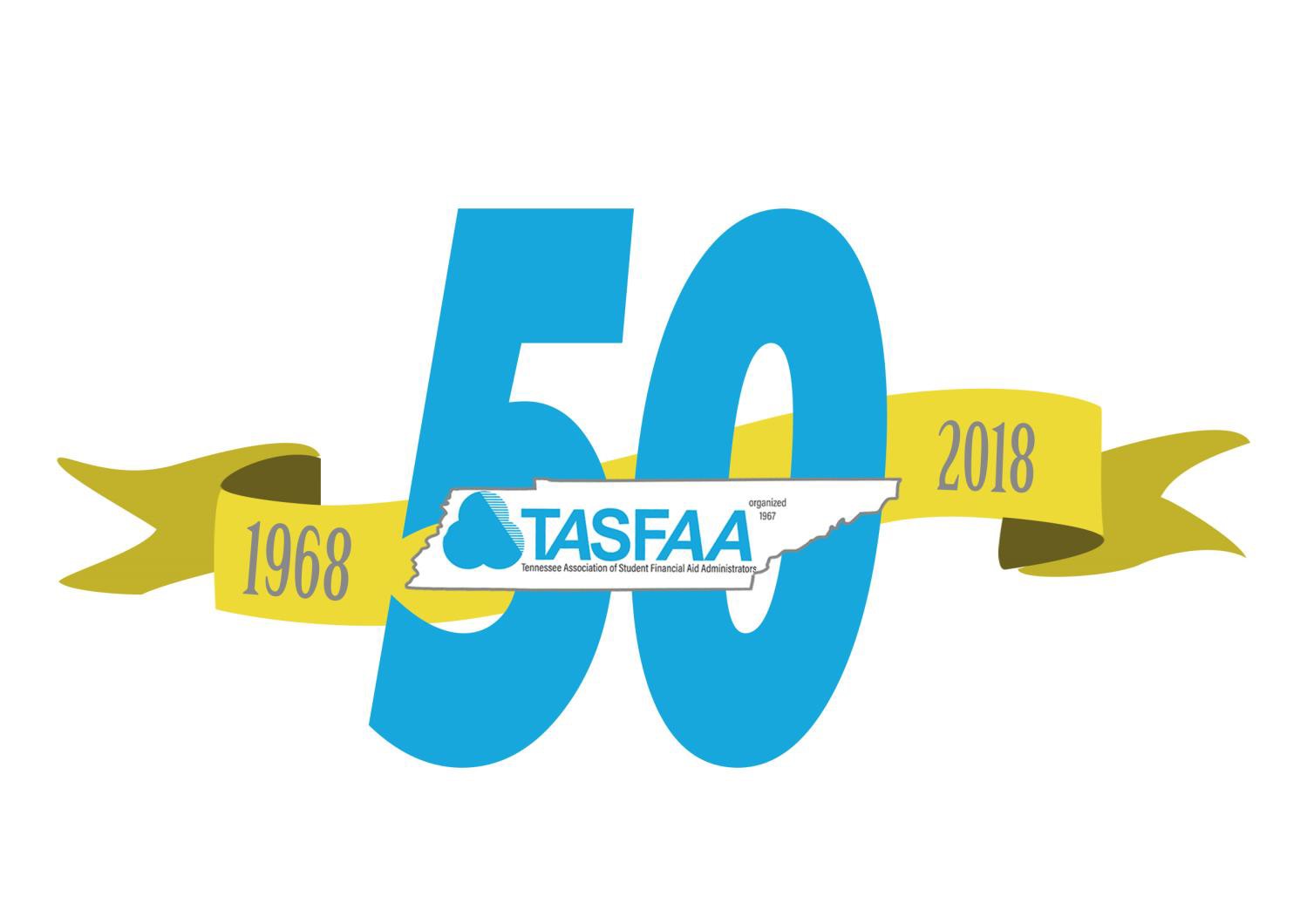 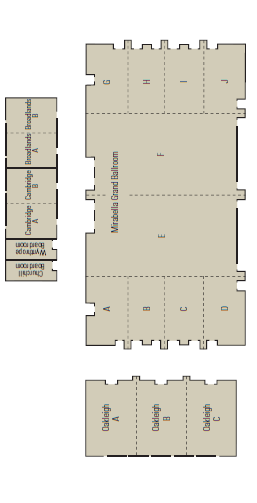 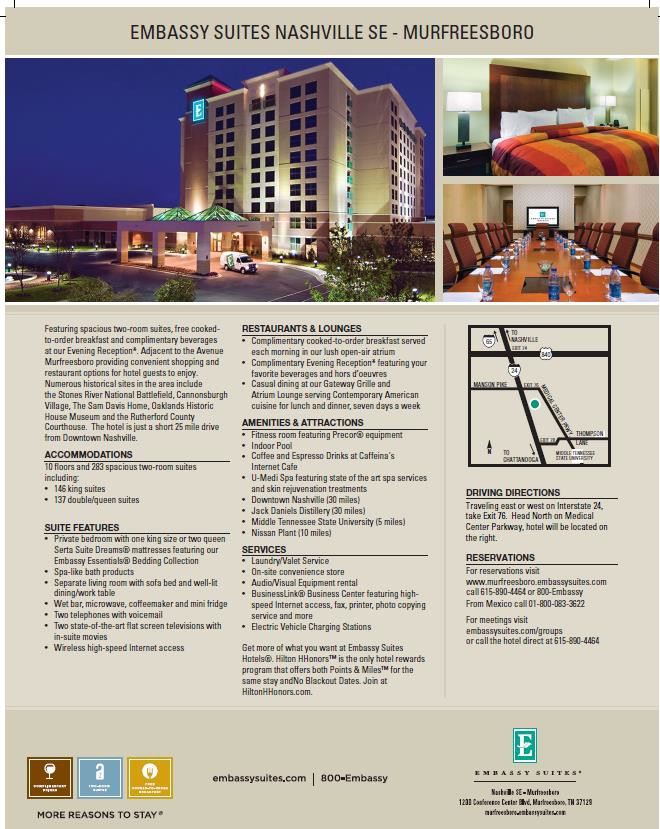 3:00 – 6:00 pmTASFAA Hospitality Suite OpenSuite 2286:00 pmDinner: Executive Board and Conference CommitteeMacaroni Grill7:00 – 8:15 amNew Aid Officers Breakfast Executive Board BreakfastHotel Lounge7:45 – 9:00 amRegistration: New Aid Officers WorkshopRegistration Area8:30 – 10:15 amNew Aid Officers Workshop – Session 1Broadlands A9:00 – 10:15amExecutive Board MeetingCambridge B11:00 am – 2:00 pmSponsor Set-Up in Exhibit HallOakleigh A10:15 - 10:30 amBreak: New Aid Officers Workshop Executive Board Meeting10:30 am – 12:00 pmNew Aid Officers Workshop – Session 2Executive Board MeetingBroadlands A Cambridge B12:00 – 1:00 pmLuncheon: New Aid Officers, Executive Board, and Conference CommitteeBroadlands B1:00 – 2:00 pmExecutive Board Meeting ContinuesCambridge B1:00 – 2:30 pmNew Aid Officers Workshop – Session 3Broadlands A2:00 – 4:45 pmTASFAA Hospitality Suite Open Vendor Area OpenConference Registration OpenSuite228 Oakleigh A2:30 – 2:45 pmBreak: New Aid Officers Workshop3:00 – 4:30 pmNew Aid Officers Workshop – Session 4Broadlands A3:00 – 4:30 pmGovernmental Relations MeetingCambridge B3:00 – 4:15pmBeyond the Regulations – An Open Forum PresentersOakleigh CHeather Boutell, Bellarmine UniversityBrent Tener, Vanderbilt UniversityDick Smelser, Pellissippi State Community CollegeStephen White, Middle Tennessee State UniversityMonday, April 24 , 2017 6:00 – 8:15 amHotel BreakfastHotel Lounge7:45 – 8:15amVendor Area OpenOakleigh A7:45 – 11:30 amConference RegistrationRegistration Area9:30 -11:00 amVendor Area OpenOakleigh A11:00 am-12:30 pmLuncheonMirabella FTASFAA Business MeetingNASFAA Update, Heather BoutellAwards – Service years1:00 – 4:30 pm1:00 – 4:30 pmConference RegistrationConference RegistrationRegistration AreaRegistration Area   1:45 – 5:00 pm   1:45 – 5:00 pmVendor Area OpenVendor Area Open2:45 – 3:15 pmBreak: SNACKS!Oakleigh A6:00 – 8:15 amHotel BreakfastHotel Lounge7:45 – 8:30 amVendor Area OpenOakleigh A7:45 – 11:30 amConference RegistrationRegistration Area8:30 – 9:30 amSession 1: TSAC UpdatePresenters: Mike Krause, Tim Phelps, Jane Pennington, &Mirabella EDiane LeJeune, TSACModerator: Portia Cook, Cleveland State9:30 – 11:00 amVendor Area OpenOakleigh A6:00 – 8:45 amHotel BreakfastHotel Lounge7:45 – 9:00 amRegistration OpenRegistration Area